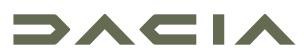 TISKOVÉ KOMUNIKE22/02/2024NA ŽENEVSKÉM AUTOSALONU PŘEDSTAVÍ ZNAČKA DACIA TŘI SVĚTOVÉ PREMIÉRYDacia se představí na mezinárodním autosalonu v Ženevě od 26. února do 3. března 2024.Dacia na svém stánku o rozloze 900 m2 představí nový Duster, nový Spring a dakarský prototyp Sandrider.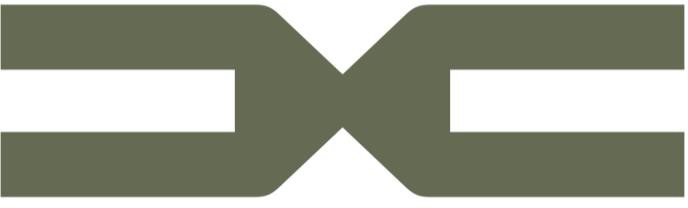 VICE DUSTER NEZ KDY JINDY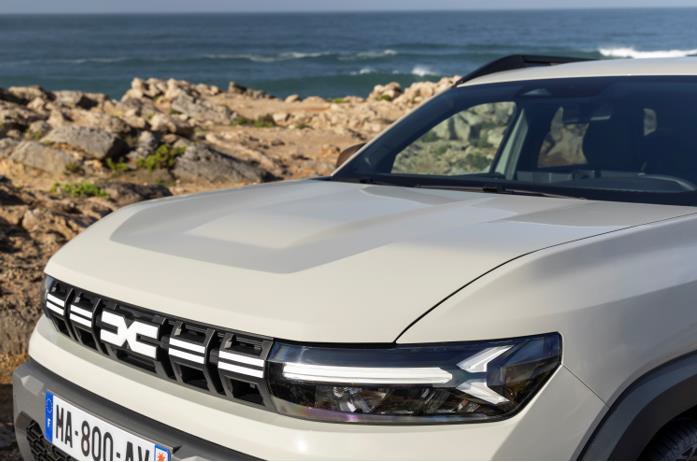 Avec un prix de départ inférieur à 20 000€, ce nouveau Duster reste le SUV familial offrant le meilleur rapport prix /prestations de sa catégorie.Nový Duster, ikonické SUV značky, se poprvé oficiálně představí na ženevském autosalonu v roce 2024.Duster, který byl poprvé uveden na trh v roce 2010 a poprvé obnoven v roce 2017, se prosadil tím, že porušil tradičníkódy trhu SUV.Duster je skutečně úspěšným vozem, kterého se vyrobilo více než 2,2 milionu kusů.Tato 3. generace modelu Duster, vyvinutá na platformě CMF-B, představí svůj robustnější a asertivnější design a také nabídku motorů: LPG ECO G100, HYBRID 140 a mild-hybridní 48V TCe 130, který je k dispozici s převodovkami 4x2 a 4x4, aby co nejlépe vyhovoval potřebám zákazníků.NOVÝ SPRING : JEŠTĚ SVŮDNĚJŠÍ, ELEKTRIZUJÍCÍ JAKO VŽDY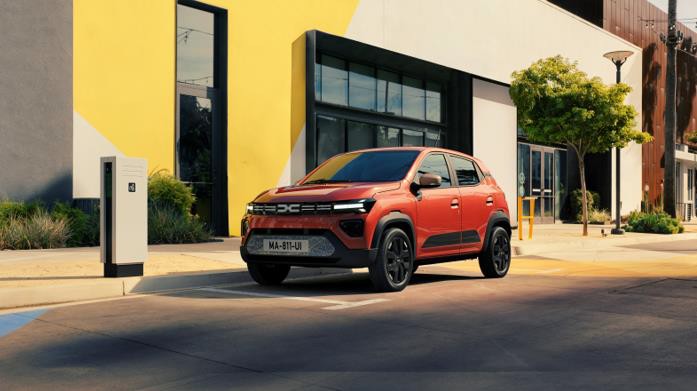 Nový model Spring má zcela nový design exteriéru i interiéru.Spring je jediným elektromobilem v Evropě, který váží méně než tunu. Jeho kompaktnost mu však nebrání v tom, aby nabízel nejlepší nosnost ve svém segmentu a řadu chytrých funkcí.Díky přizpůsobitelné digitální přístrojové desce (7" obrazovka) a 10" centrální multimediální obrazovce je Spring ještě digitálnější.Pro ještě větší všestrannost nabízí nový Spring motor o výkonu 45 k ve výbavových stupních Essential a Expression a 65k ve výbavových stupních Expression a Extreme.Stejně cenově dostupný jako doposud zůstává nový Spring elektromobilem, který nabízí nejlepší poměr ceny a výkonuna evropském trhu.SANDRIDER : CIL DAKAR !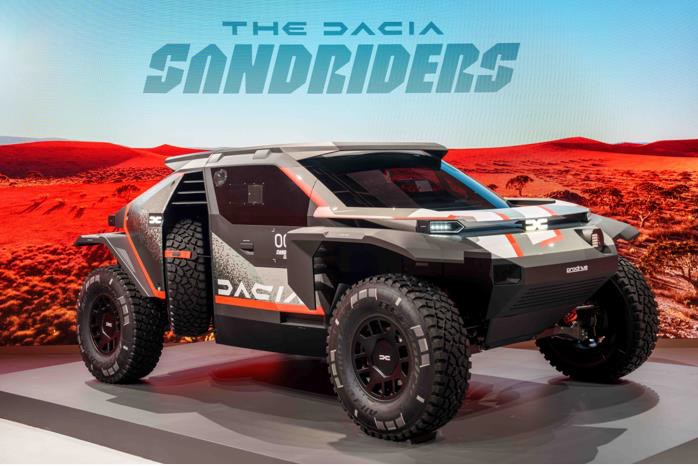 V Ženevě bude Dacia vystavovat prototyp, který se bude prostřednictvím týmu Dacia Sandriders účastnit Rallye Dakar a mistrovství světa v rallye od roku 2025.Dacia neustále nově definuje to, co je podstatné, a to na základě svých tří pilířů: Essential but Cool, Robust & Outdoor a Eco-Smart.Strategie značky Dacia je dokonale sladěna s Rallye Dakar, která je plnohodnotnou technologickou laboratoří zaměřenou na nízkouhlíkovou mobilitu. Díky soutěži si Dacia v nejtěžším terénu vyzkouší svůj přístup k základním věcem, zejména svůj závazek k cenově dostupné dekarbonizaci: Sandrider bude používat syntetické palivo vyráběné společností Aramco. Design vozu Sandrider je inspirován zpětnou vazbou od posádek a je v dokonalém souladu s DNA značky Dacia.Při této příležitosti bude Sébastien Loeb 26. února 2024 od 10.00 do 10.30 hodin přítomen na stánku Dacia vedleprototypu Sandrider.KONTAKTY PRO TISKJitka SKALIČKOVÁPR manager, Renault Česká republika, a.s.s+420 602 275 168jitka.skalickova@renault.cz, www.media.renault.cz, www.dacia.czO ZNAČCE DACIASpolečnost Dacia, byla založena v roce 1968 a v roce 2004 ji skupina Renault znovu uvedla na trh v Evropě a v oblasti Středozemního moře. Vždy nabízela vozy s nejlepším poměrem ceny a výkonu a neustále měnila definice toho, co je skutečně důležité. Dacia je průkopnickou značkou a navrhuje vozy, které jsou jednoduché, všestranné, spolehlivé a odpovídají potřebám zákazníků. Modely Dacia se staly měřítkem trhu: Sandero, od roku 2017 vůz č. 1 prodávaný soukromým zákazníkům v Evropě; Duster, od roku 2018 na stupních vítězů mezi SUV prodávanými soukromým zákazníkům v Evropě; Spring, již druhým rokem elektromobil č. 3 prodávaný soukromým zákazníkům v Evropě; Jogger, poprvé vůz č. 1 v segmentu C bez SUV prodávaný soukromým zákazníkům v Evropě. Dacia je přítomna ve 44 zemích, prodala od roku 2004 více než 8 milionů vozů.